Witam,Przypominam o przysyłaniu prac w terminie i uzupełnianiu zaległości. Jeszcze nie otrzymałam wszystkich sprawdzianów (załącznik nr 12) oraz zadań i testu związanego z omówieniem „Latarnika” H. Sienkiewicza (załącznik nr 15). Proszę zrobić to do 2.06. !!! W tym tygodniu dostaniecie trochę mniej zadań, aby móc przysłać sprawdziany i nadrobić zaległe prace. Przed wami zadania, Które odsyłacie do 3.06. Proszę pisać, dzwonić chętnie wyjaśnię i pomogę. Pozdrawiam. A. JanaszekPrzeczytaj uważnie utwór A. Mickiewicza „Reduta Ordona. Opowiadanie adiutanta”. W podręczniku str. 318-321. Zapoznaj się z informacją umieszczona nad tekstem.Wykonaj pisemnie ćw. 1,2,6/322.Aby ułatwić Wam zadanie przesyłam najważniejsze informacje. Wiersz ten napisany został na podstawie opowiadania adiutanta, przyjaciela poety - Stefana Garczyńskiego. Ma on charakter epicki. Na samym początku widzimy opisany układ sił wrogich sobie wojsk. Moskali, którzy ruszyli z atakiem na redutę Ordona, było zdecydowanie więcej. Ci drudzy dysponowali zaledwie sześcioma działami, jednak walczyli dzielnie i z oddaniem. Poeta pisze o sile, z jaką car twardą ręką sprawuje rządy i niewzruszony wysyła ludzi na śmierć za swoje państwo.

W państwie cara posłuszeństwo było egzekwowane siłą. Służyć temu miały tysiące kibitek, które wywoziły skazańców na Syberię. Dlatego też przeciwstawienie się Polaków zasługuje na tym większą pochwałę i poszanowanie. W obliczu prawdziwego zagrożenia mieli oni bowiem odwagę, aby stanąć do walki z potężnym władcą. Byli oni również osamotnieni w swoim przeciwstawieniu się carowi.

Wiersz jest relacją adiutanta, który opisuje zdobycie reduty. Dramatyzm sytuacji został przedstawiony za pomocą krótkich, urywanych zdań. Broniącym reduty, którzy byli atakowani przez znacznie większe siły carskie, zabrakło nagle amunicji. Dla walczącego żołnierza brak amunicji był wyrokiem. Śmierć poniesiona z powodu braku możliwości obrony była nie tylko osobistą klęską, ale i hańbą. Świadomość kończącej się za chwilę amunicji przyprawiała żołnierza o zawrót głowy. 

Aby amunicja z reduty nie dostała się w ręce nieprzyjaciela, Ordon zdecydował się wysadzić ją w powietrze. Choć w rzeczywistości wiadomo, że Ordon ocalał z eksplozji, w wierszu Mickiewicza zginął pod gruzami reduty. Takie zakończenie losów bohatera miało na celu uwznioślenie jego czynu i podkreślenie zasług jako wzorcowego zachowania powstańca, godnego naśladowania. Utwór kończy się opisem pola bitwy, które rysuje przed nami obraz leżących, martwych ciał, zarówno powstańców jak i napastników. Pomimo iż został zawarty pokój, straty poniesione przez obydwie strony były duże. Zakończenie wiersza jest optymistyczne. Poeta wyraża nadzieję, że kiedyś nadejdzie kres carskiego despotyzmu.Wiersze Śmierć Pułkownika i Reduta Ordona to poetyckie echa klęski powstania listopadowego.Przeczytaj uważnie kolejny utwór A. Mickiewicza „Śmierć Pułkownika” w podręczniku na str.323-324.Wykonaj pisemnie ćw.1,3/324A oto najważniejsze informacje dotyczące drugiego utworu.Bohaterką utworu jest Emilia Plater, postać historyczna, szlachcianka litewska. Jej życiorys jest bardzo ciekawy, a poeta w swoim utworze utrwalił pamięć o bohaterce.Dzieciństwo spędziła w Wilnie. Wychowywana z kuzynami zaznajomiła się z bronią, umiała jeździć konno i polować. Poza tym pisała poezję, pięknie śpiewała i rysowała. Jej ideałami byli Joanna d’Arc, Kościuszko i jedna z bohaterek greckiego powstania Bubulina. 29 listopada w Warszawie wybuchło powstanie listopadowe.  Emilia była jedną z pierwszych inicjatorek powstania na Litwie. W marcu 1831 obcięła włosy, kazała sobie uszyć męski strój i wyruszyła, by walczyć. Sformowany przez nią oddział partyzancki liczył 280 strzelców, kilkuset chłopów kosynierów i 60 kawalerzystów. Początkowo odnosili sukcesy, ale powstanie upadło. Zmarła w Justianowie w grudniu 1831 roku. Pochowano ją w Kopciowie, a jej mogiła istnieje do dziś.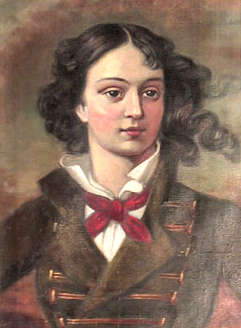 “Śmierć Pułkownika” przedstawia ostatnie chwile bohaterki. Utwór można podzielić na dwie części. W pierwszej z nich podmiot liryczny maluje obraz podniosłych chwil. Oto przed chatką leśnika zgromadziła się rota strzelców, zbiegł się także tłum wieśniaków, by pożegnać kochanego Pułkownika. Umierający kazał sobie przyprowadzić konia, by go po raz ostatni zobaczyć. Koń, jak wiadomo, jest atrybutem rycerza. Pułkownik kazał także przynieść sobie mundur i broń. Podmiot liryczny nazywa bohatera starym żołnierzem, który chce jak Czarniecki odchodzić w pełnym rynsztunku. Potem do izby przybywa ksiądz z komunią, a prosty lud modli się i płacze za progiem.      O świcie dzwon kościelny oznajmił śmierć rycerza. Żołnierze rozproszyli się, a wieśniacy przyszli popatrzeć na zmarłego. W ręku trzymał krzyż, pod głową miał siodło, u boku broń.                                 Drugą część utworu stanowi ostatnia zwrotka, gdzie odkrywamy z podmiotem lirycznym, że ów rycerz był kobietą w męskim przebraniu, wodzem powstańców – Emilią Plater.                                          Wiersz ma regularną budowę, rymy krzyżowe. Składa się z czterech dłuższych zwrotek (trzy ośmiowersowe i jedna siedmiowersowa) oraz piątej krótszej, pięciowersowej zwrotki. W tekście pojawiają się epitety (stary żołnierz) i porównania (on chce, jak Czarniecki, umierając, swe żegnać rynsztunki), które gloryfikują czyny i postawę bohaterki. Emocje i zaskoczenie podmiotu lirycznego podkreślają pytanie retoryczne oraz wykrzyknienie w ostatniej zwrotce.Przeczytaj uważnie fragment „Pana Tadeusza” A. Mickiewicza oraz zamieszczoną nad tekstem informację w podręczniku na str. 326.Wykonaj pisemnie ćw. 1/327.Zapoznaj się z definicjami na str.327 i zrób w zeszycie notatkę.